APLIKASI PENGAMANAN DATA DENGAN METODE INTERNATIONAL DATA ENCRYPTION ALGORITHM BERBASIS ANDROIDOleh:Nama: LeonardoNIM: 55150166SkripsiDiajukan sebagai salah satu syaratuntuk memperoleh gelar Sarjana KomputerProgram Studi Teknik Informatika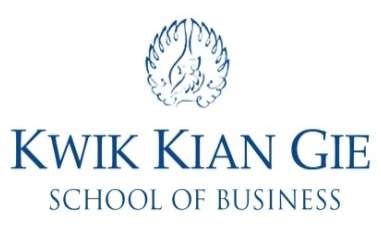 INSTITUT BISNIS dan INFORMATIKA KWIK KIAN GIEJAKARTAJULI 2019